แผนการจัดการเรียนรู้ที่ ๓กลุ่มสาระการเรียนรู้ ภาษาไทย 	วิชา ภาษาไทย ๑    รหัสวิชา ท๒๑๑๐๑  ชั้นมัธยมศึกษาปีที่ ๑
หน่วยการเรียนรู้ที่ ๑ เสียงในภาษาไทยและการสร้างคำ	                   เวลา    ๔      ชั่วโมงแผนการเรียนรู้ที่ ๓   การสร้างคำ                                                 เวลา    ๑      ชั่วโมงชั้นมัธยมศึกษาปีที่ ๑/๒ สอนวันที่        เดือน 		พ.ศ.   	         รวม     ๑      ชั่วโมง ผู้สอน  นางสาวณิชกานต์    ใจเพียร			  ภาคเรียนที่ ๑  ปีการศึกษา   ๒๕๖๑สาระสำคัญ/ความคิดรวบยอด		การสร้างคำประสม คำซ้อน และคำซ้ำ มีวิธีการสร้างคำที่แตกต่างกัน จึงต้องศึกษาหลักของการสร้างคำชนิดต่าง ๆ เพื่อช่วยให้การใช้คำหรือสะกดคำนั้นมีความถูกต้องตามหลักของการสร้างคำมาตรฐานการเรียนรู้/ตัวชี้วัดมาตรฐาน   	ท ๔.๑  เข้าใจธรรมชาติของภาษาและหลักภาษาไทย  การเปลี่ยนแปลงของภาษาและ                       พลังของภาษาภูมิปัญญาทางภาษา และรักษาภาษาไทยไว้เป็นสมบัติของชาติ        		 ตัวชี้วัด            	ท ๔.๑  ม.๑/๒  สร้างคำในภาษาไทยจุดประสงค์การเรียนรู้นักเรียนมีความรู้ความเข้าใจเกี่ยวกับการสร้างคำ (K)นักเรียนสามารถสร้างคำประสม คำซ้อน และคำซ้ำได้ (P)นักเรียนมีความกระตือรือร้นในการเรียน (A)สาระการเรียนรู้ความรู้ (K)     การสร้างคำทักษะ/กระบวนการ/กระบวนการคิด (P)     การสร้างคำประสม คำซ้อน และคำซ้ำ	๓. คุณลักษณะอันพึงประสงค์ (A)		     ๑. มีวินัย		     ๒. ใฝ่เรียนรู้		     ๓. มุ่งมั่นในการทำงานสมรรถนะสำคัญ	๑. ความสามารถในการสื่อสาร	๒. ความสามารถในการคิด		       - ทักษะการคิดวิเคราะห์					๓. ความสามารถในการใช้ทักษะชีวิต		       - กระบวนการปฏิบัติกระบวนการจัดการเรียนรู้  	ขั้นนำเข้าสู่บทเรียนครูทักทายนักเรียน ชี้แจงจุดประสงค์การเรียนรู้ เช็คชื่อเข้าชั้นเรียน ถามคำถามกระตุ้น ความคิดโดยใช้คำถามว่า “มีใครรู้บ้างว่าการสร้างคำคืออะไร” ให้นักเรียนช่วยกันตอบขั้นกิจกรรมการเรียนรู้ครูอธิบายความรู้เรื่องการสร้างคำ ซึ่งประกอบไปด้วยคำประสม คำซ้อน และคำซ้ำสอนโดยใช้ Powerpoint เป็นสื่อพร้อมกับอธิบายประกอบเมื่อสอนเนื้อหาเสร็จ ครูถามคำถามนักเรียนเพื่อทดสอบว่านักเรียนเข้าใจเนื้อหาที่ครูสอนหรือไม่ โดยใช้คำถาม ดังนี้คำว่า “เตาถ่าน” เป็นคำประสมชนิดใด คำซ้อนมีกี่ชนิดครูแจกใบงานที่ ๓ เรื่องการสร้างคำในภาษาไทย และให้นักเรียนนำมาส่งในชั่วโมงถัดไป	ขั้นสรุปครูและนักเรียนร่วมกันอภิปราย สรุปเรื่องการสร้างคำสื่อ/แหล่งการเรียนรู้	สื่อ		๑. หนังสือเรียนภาษาไทย : หลักภาษาและการใช้ภาษา ม.๑		๒. Powerpoint เรื่องการสร้างคำในภาษาไทย		๓. บัตรคำ 		๔. ใบงานที่ ๓ เรื่องการสร้างคำในภาษาไทย	แหล่งการเรียนรู้		๑. ห้องสมุดโรงเรียน		๒. แหล่งข้อมูลสารสนเทศการวัดผลและประเมินผลหลักฐานการเรียนรู้
 	ชิ้นงาน/ภาระงาน
	    - ใบงานที่ ๓ เรื่องการสร้างคำในภาษาไทยข้อเสนอแนะของครูพี่เลี้ยง....................................................................................................................................................................................................................................................................................................................................................................................................................................................................................................................................................................................................................................................................................................................................................................................................................................................................................................................................ลงชื่อ...................................................................                                                                                 (นางสาววิไลรัต  เกิดเทพ)ครูพี่เลี้ยง                                                                               ............../............/............ข้อเสนอแนะของผู้บริหารสถานศึกษา/ฝ่ายวิชาการ....................................................................................................................................................................................................................................................................................................................................................................................................................................................................................................................................................................................................................................................................................................................................................................................................................................................................................................................................                                                               ลงชื่อ................................................................... 								      (นางสาวสุชีลา  อภัยราช) 								ผู้อำนวยการโรงเรียนชากังราววิทยา 								      (อินทร์-ชุ่ม ดีสารอุปถัมภ์)				                                                      ............./................../................บันทึกหลังการสอน๑. ผลการเรียนการสอน  …………………………………………………………………………………………………………………………………………………….……..…………………….………………………………………….…………………………………………………………………………….………………………………………….…………………………………………………………………………………………..…………….………………………………………….…………………………………………………………………………………………….………………………………………….……………………………………………………………………………………………….………………………………………….……………………………………………………………………………………๒. ปัญหา/อุปสรรค /แนวทางแก้ไข…………………………………………………………………………………………………………………………………………………………..…………………….………………………………………….…………………………………………………………………………….………………………………………….………………………………………………………………………………………………….………………………………………….………………………………………………………………………………………………….………………………………………….………………………………………………………………………………………………….………………………………………….…………………………………………………………………………………… ๓. ข้อเสนอแนะ…………………………………………………………………………………………………………………………………………………………..…………………….………………………………………….…………………………………………………………………………….………………………………………….………………………………………………………………………………………………….………………………………………….………………………………………………………………………………………………….………………………………………….………………………………………………………………………………………………….………………………………………….…………………………………………………………………………………… 						            ลงชื่อ.....................................................ผู้บันทึก                                                                        (นางสาวณิชกานต์      ใจเพียร)                                                                       .............../.............../................แบบสังเกตพฤติกรรมการถาม – ตอบ ของนักเรียนระหว่างเรียนกลุ่มสาระการเรียนรู้ภาษาไทย วิชาภาษาไทย (หลักภาษาและการใช้ภาษา) รหัสวิชา ท๒๑๑๐๑   ชั้นมัธยมศึกษาปีที่ ๑/๒ วันที่.................เดือน............................พ.ศ. .......................                                                            ลงชื่อ..........................................................ผู้บันทึก                                                                        (นางสาวณิชกานต์     ใจเพียร)                                                                        .............../................/..............เกณฑ์การให้คะแนนแบบสังเกตพฤติกรรมการตอบคำถามของนักเรียนระหว่างเรียน 	ผู้ตรวจให้คะแนนโดยพิจารณาทักษะของนักเรียน ตามระดับคะแนน  ๔,๓,๒,๑ ที่ตรงตามความคิดเห็นของผู้ตรวจมากที่สุดระดับคุณภาพ          ๔	คะแนน  ดีมาก		๓	คะแนน  ดี			๒	คะแนน	พอใช้		๑	คะแนน	ปรับปรุงระดับคุณภาพ ๒ ผ่านเกณฑ์         ใบงานที่ ๓ เรื่องการสร้างคำในภาษาไทย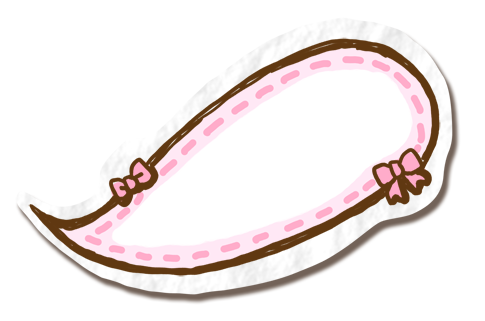 ชื่อ.........................................................................................เลขที่..............ชั้น.............คำชี้แจง : ให้นักเรียนตอบคำถามต่อไปนี้ให้ถูกต้อง (ข้อละ ๒ คะแนน)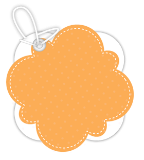   คำมูลแบ่งออกเป็นกี่ชนิด อะไรบ้าง………………………………………………………………………………………………………………………………………………………………………………………………………………………………………………………………………………………………………………………………………………………………………………………………   จงยกตัวอย่างคำมูลหลายพยางค์ที่เป็นคำยืมมาจากภาษาจีน มาจำนวน ๕ คำ………………………………………………………………………………………………………………………………………………………………………………………………………………………………………………………………………………………………………………………………………………………………………………………………   คำประสมคืออะไร จงอธิบาย………………………………………………………………………………………………………………………………………………………………………………………………………………………………………………………………………………………………………………………………………………………………………………………………………………………………………………………………………………………………………………………………………………………………………………………………………………………………………………………………    จงยกตังอย่างคำที่เป็นคำประสม มา ๕ คำ………………………………………………………………………………………………………………………………………………………………………………………………………………………………………………………………     จงยกตัวอย่างคำที่เป็นคำซ้อน มา ๕ คำ………………………………………………………………………………………………………………………………………………………………………………………………………………………………………………………………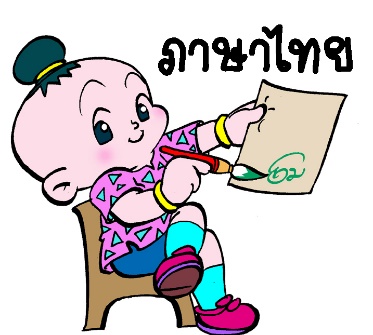 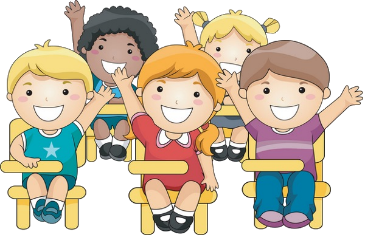 แบบประเมินการให้คะแนนใบงานที่ ๓ เรื่องการสร้างคำในภาษาไทย กลุ่มสาระการเรียนรู้ภาษาไทย วิชาภาษาไทย (หลักภาษาและการใช้ภาษา) รหัสวิชา ท๒๑๑๐๑   ชั้นมัธยมศึกษาปีที่ ๑/๒ วันที่.................เดือน............................พ.ศ. .......................                                                            ลงชื่อ..........................................................ผู้บันทึก                                                                        (นางสาวณิชกานต์     ใจเพียร)                                                                        .............../................/..............เกณฑ์การให้คะแนนแบบประเมินใบงานที่ ๓ เรื่องการสร้างคำในภาษาไทย		ผู้ตรวจให้คะแนนโดยพิจารณาทักษะของนักเรียน ตามระดับคะแนน  ๔,๓,๒,๑ ที่ตรงตามความคิดเห็นของผู้ตรวจมากที่สุดระดับคุณภาพ	๙ – ๑๐  คะแนน  ดีเยี่ยม				ดีเยี่ยม	 	๔	๗ – ๘    คะแนน  ดี					ดี 	  	๓	๕ – ๖    คะแนน  พอใช้				พอใช้  		๒	ต่ำกว่า  ๕  คะแนน  ปรับปรุง			ปรับปรุง  	๑      ระดับคุณภาพ ๒ ผ่านเกณฑ์แบบประเมินการมีความกระตือรือร้นในการเรียน ของนักเรียนชั้นมัธยมศึกษาปีที่ ม.๑/๒กลุ่มสาระการเรียนรู้ภาษาไทย วิชาภาษาไทย (หลักภาษาและการใช้ภาษา) รหัสวิชา ท๒๑๑๐๑   ชั้นมัธยมศึกษาปีที่ ๑/๒ วันที่.................เดือน............................พ.ศ. .......................                                                           ลงชื่อ..........................................................ผู้บันทึก                                                                        (นางสาวณิชกานต์     ใจเพียร)                                                                        .............../................/..............เกณฑ์การให้คะแนนแบบประเมินความกระตือรือร้นในการเรียน 	ผู้ตรวจให้คะแนนโดยพิจารณาทักษะของนักเรียน ตามระดับคะแนน  ๔,๓,๒,๑ ที่ตรงตามความคิดเห็นของผู้ตรวจมากที่สุดระดับคุณภาพ          ๔	คะแนน  ดีมาก		๓	คะแนน  ดี			๒	คะแนน	พอใช้		๑	คะแนน	ปรับปรุงระดับคุณภาพ ๒ ผ่านเกณฑ์แบบสรุปคะแนนการประเมินนักเรียนระหว่างเรียนกลุ่มสาระการเรียนรู้ภาษาไทย  วิชาหลักภาษาและการใช้ภาษา รหัสวิชา ท ๒๑๑๐๑ชั้นมัธยมศึกษาปีที่ ๑/๒  วันที่ ..........เดือน......................................พ.ศ. ...................                                                        ลงชื่อ ........................................................ ( ผู้บันทึก ) 							    (นางสาวณิชกานต์     ใจเพียร) 						               ............./................../...............จุดประสงค์วิธีการวัดและประเมินผลเครื่องมือวัดเกณฑ์การผ่าน๑. มีความรู้ความเข้าใจเกี่ยวกับการสร้างคำสังเกตพฤติกรรมการตอบคำถามรายบุคคล แบบสังเกตพฤติกรรมการตอบคำถามรายบุคคล ระดับคุณภาพ ๒ ผ่านเกณฑ์๒. สามารถสร้างคำประสม  คำซ้อน และคำซ้ำได้ใบงานที่ ๓ เรื่องการสร้างคำในภาษาไทยแบบประเมินการให้คะแนน จากใบงานที่ ๓ เรื่องการสร้างคำในภาษาไทยระดับคุณภาพ ๒ ผ่านเกณฑ์๓.มีความกระตือรือร้นในการเรียนประเมินการมีความกระตือรือร้นในการเรียน แบบประเมินการมีความกระตือรือร้นในการเรียนระดับคุณภาพ ๒ผ่านเกณฑ์เลขที่การถาม-ตอบการถาม-ตอบการถาม-ตอบการถาม-ตอบสรุปผลการประเมินสรุปผลการประเมินเลขที่๔๓๒๑ผ่านไม่ผ่านเกณฑ์การประเมินคำอธิบายเกณฑ์การให้คะแนนคำอธิบายเกณฑ์การให้คะแนนคำอธิบายเกณฑ์การให้คะแนนคำอธิบายเกณฑ์การให้คะแนนเกณฑ์การประเมิน๔ คะแนน๓ คะแนน๒ คะแนน๑ คะแนนการตอบคำถามมีความเข้าใจ สามารถตอบคำถามได้ตรงประเด็น ครอบคลุม มีความเข้าใจ สามารถ
ตอบคำถามได้ตรงประเด็น แต่ยังไม่ครอบคลุมมีความเข้าใจ สามารถตอบคำถามได้เล็กน้อยต้องให้คำแนะนำหรือชี้แนะเพิ่มเติมขาดความเข้าใจ   ตอบคำถามไม่ตรงประเด็น ต้องให้คำแนะนำหรือชี้แนะเพิ่มเติมเลขที่ใบงานที่ ๓ เรื่องการสร้างคำในภาษาไทยใบงานที่ ๓ เรื่องการสร้างคำในภาษาไทยใบงานที่ ๓ เรื่องการสร้างคำในภาษาไทยใบงานที่ ๓ เรื่องการสร้างคำในภาษาไทยสรุปผลการประเมินสรุปผลการประเมินเลขที่๔๓๒๑ผ่านไม่ผ่านเกณฑ์การประเมินคำอธิบายเกณฑ์การให้คะแนนคำอธิบายเกณฑ์การให้คะแนนคำอธิบายเกณฑ์การให้คะแนนคำอธิบายเกณฑ์การให้คะแนนเกณฑ์การประเมิน๔ คะแนน๓ คะแนน๒ คะแนน๑ คะแนนใบงานที่ ๓ เรื่องการสร้างคำในภาษาไทยทำใบงานได้คะแนน๙ – ๑๐  คะแนน  ทำใบงานได้คะแนน ๗ – ๘   คะแนน  ทำใบงานได้คะแนน๕ – ๖   คะแนนทำใบงานได้คะแนนต่ำกว่า  ๕  คะแนน  เลขที่ความกระตือรือร้นในการเรียนความกระตือรือร้นในการเรียนความกระตือรือร้นในการเรียนความกระตือรือร้นในการเรียนสรุปผลการประเมินสรุปผลการประเมินเลขที่๔๓๒๑ผ่านไม่ผ่านเกณฑ์การประเมินคำอธิบายเกณฑ์การให้คะแนนคำอธิบายเกณฑ์การให้คะแนนคำอธิบายเกณฑ์การให้คะแนนคำอธิบายเกณฑ์การให้คะแนนเกณฑ์การประเมิน๔ คะแนน๓ คะแนน๒ คะแนน๑ คะแนนความกระตือรือร้นในการเรียนตั้งใจเรียน ไม่พูดคุยกับเพื่อนในขณะที่ครูสอน มีสมุดจดและอุปกรณ์การเรียนครบถ้วน เข้าเรียนตรงเวลา ไม่ขาดเรียนตั้งใจเรียน ไม่พูดคุยกับเพื่อนในขณะที่ครูสอน มีสมุดจดและอุปกรณ์การเรียนครบถ้วน มีการขาดเรียนบ้างเป็นบางครั้งไม่ตั้งใจเรียน พูดคุยหรือเล่นกับเพื่อนในขณะที่ครูสอน ไม่มีการเตรียมอุปกรณ์การเรียนขาดเรียนบ่อยครั้ง ไม่ตั้งใจเรียน พูดคุยหรือเล่นกับเพื่อนในขณะที่ครูสอนเลขที่สรุปผลการประเมิน (ด้าน K)สรุปผลการประเมิน (ด้าน K)สรุปผลการประเมิน (ด้าน P)สรุปผลการประเมิน (ด้าน P)สรุปผลการประเมิน(ด้าน A)สรุปผลการประเมิน(ด้าน A)สรุปผลการประเมินสรุปผลการประเมินเลขที่ผ่านไม่ผ่านผ่านไม่ผ่านผ่านไม่ผ่านผ่านไม่ผ่าน๑๒๓๔๕๖๗๘๙๑๐๑๑๑๒๑๓๑๔๑๕๑๖๑๗๑๘๑๙๒๐๒๑๒๒๒๓๒๔๒๕๒๖๒๗๒๘๒๙๓๐๓๑๓๒๓๓๓๔๓๕๓๖๓๗๓๘๓๙๔๐๔๑๔๒๔๓รวมร้อยละ